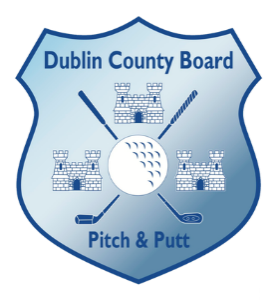 Dublin Leagues - Ladies Grade 1 NorthRegarding any queries, please contact Mark Millar on 085-8190589.Date Group FixturesResults11th MayRingcommons v ShandonFairview CY Idle18th MayFairview CY v Ringcommons Shandon Idle25th MayShandon v Fairview CYRingcommons Idle1st JuneShandon v RingcommonsFairview CY8th JuneRingcommons v Fairview CYShandon Idle15th JuneFairview CY v ShandonRingcommons IdleDateSemi-FinalsResults22nd JuneWinner North v Runner up SouthWinner South v Runner up North29th JuneRunner up South v Winner NorthRunner up North v Winner SouthDateFinal6th July Winner SF1 v Winner SF2